IMPLEMENTASI INDONESIA NATIONAL SINGLE WINDOW (INSW) SEBAGAI REGULASI EKSPOR IMPOR INDONESIA DALAM KONTEKS IJEPA (INDONESIA-JAPAN ECONOMIC PARTNERSHIP AGREEMENT)SKRIPSIDiajukan untuk Memenuhi Salah Satu Syarat dalam Memenuhi Ujian Sarjana Program Strata Satu pada Jurusan Ilmu Hubungan InternasionalOleh:Yunita Mustika S.JNPM 122030070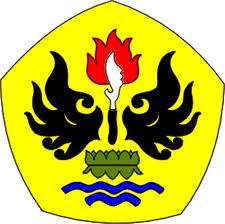 FAKULTAS ILMU SOSIAL DAN ILMU POLITIKUNIVERSITAS PASUNDANBANDUNG2016